東北地方整備局岩木川ダム統合管理事務所長　殿届出者令和　　年　　月　　日氏名：	「津軽白神湖並びに美山湖の湖面使用」について下記使用条件を遵守し、「自己責任」のもと自由使用したいので、下記のとおり届け出ます。記（届け出内容）１．住　　所：  	２．連絡先（緊急時含む）： 	３．使用月日：  	４．使用目的：  	５．使用内容：  	６．人	数：  	７．使用範囲：  	（使用条件）①ダムの水は、水道水、工業用水、かんがい用水、水力発電に利用されているので、水質汚染のないこと。（動力【電動(エレキ)を含む】付きについては、基本的に認められない）②利用者によるゴミ等は持ち帰ること。③航行禁止区域には、放流施設、取水施設等があり危険なため立ち入らないこと。また、航行制限区域では速度制限（２ノット以下）を遵守すること。（別紙－参考資料参照）④降水等の状況に応じて水位変動等が予想されるため、洪水時等の利用はしないこと。（大雨注意報、暴風雪注意報等が発令されたら利用しない）⑤利用者自身の安全対策を図ることはもちろんのこと、第３者に対して危害や迷惑等を与える行為をしないこと。⑥警報車等で注意喚起を行った場合は、直ちに指示に従うこと。⑦営利目的での使用はしないこと。（自由使用であり、占用は不可）⑧届け出のあった使用目的以外の使用及び使用エリア以外での使用は認めない。⑨事故等の責任においては、当方で一切負わない。（お願い）※津軽白神湖並びに美山湖は、皆さんが公平に利用できる「公共の場」です。釣り客や他の利用者間で相互に適切な距離をおき、安全で楽しく利用できるよう努めましょう。※貯水池の管理につきまして、湖面使用の際に、異常（魚の大量死、油類の流出等）に気づきましたら、下記までご連絡くださいますようご協力をお願いします。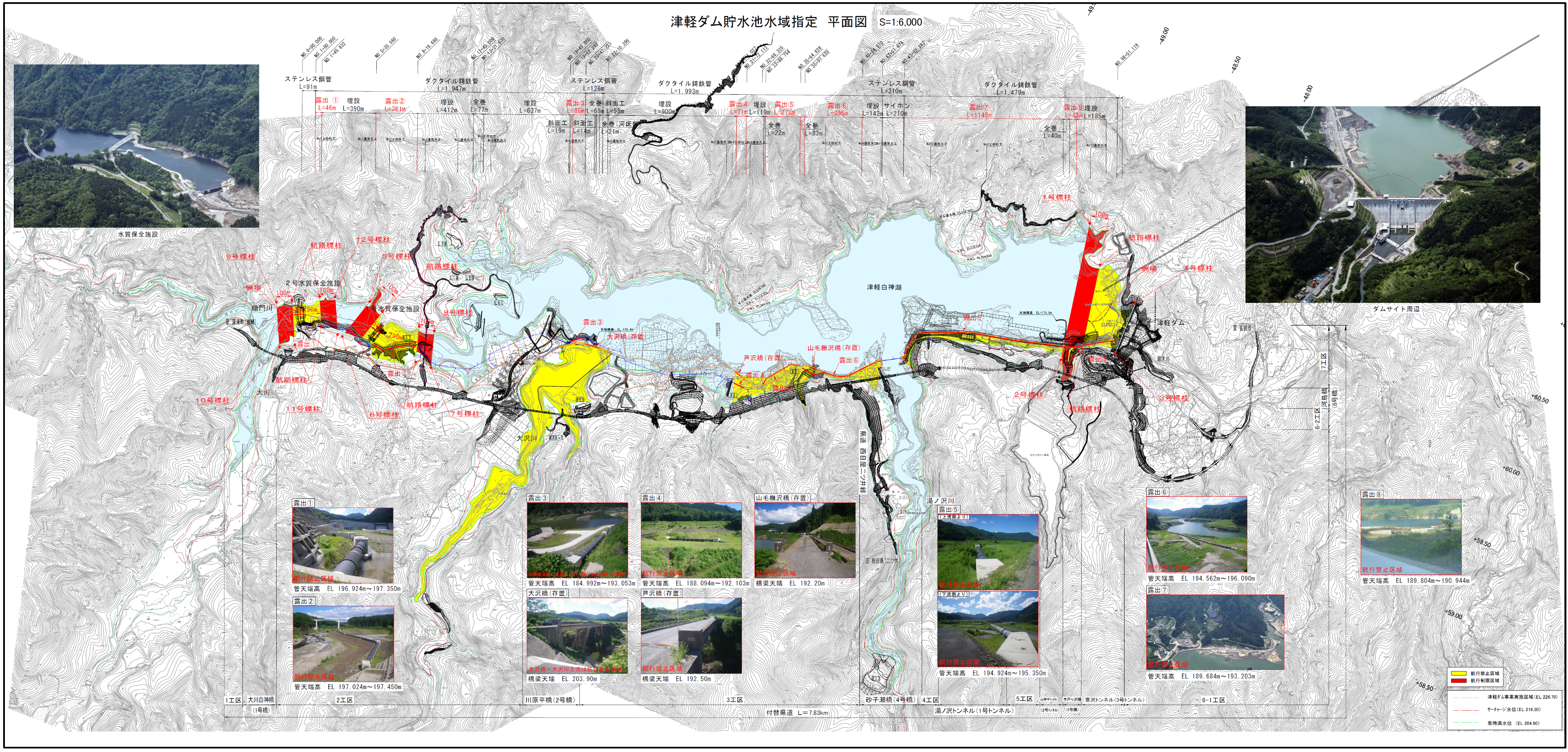 